Муниципальное учреждение Отдел образования Администрации Нагайбакского муниципального района Челябинской областиПРИКАЗ № 116от « 30   » августа  2017 года«Об обеспечении организации и проведения всероссийской олимпиады школьников  в 2017-2018 учебном году»В соответствии с приказами Министерства образования и науки Российской Федерации от 18.11.2013 № 1252 «Об утверждении Порядка проведения всероссийской олимпиады школьников», 17.03.2015 г. № 249 «О внесении изменений в Порядок проведения Всероссийской олимпиады школьников, утвержденный приказом Министерства образования и науки Российской Федерации от 18 ноября 2013 г. № 1252»,  приказами Министерства образования и науки Челябинской области от 22.07.2014 г.  № 01/2282 «Об обеспечении организации и проведении всероссийской  олимпиады школьников в Челябинской области», 15.05.2015 г. № 01/1327 «О внесении изменений в приказ Министерства образования и науки Челябинской области от 22.07.2017 г. № 01/2282», от 08.08.2017 г. № 01/2476 «Об обеспечении организации и проведения всероссийской олимпиады школьников в 2017-2018 учебном году»ПРИКАЗЫВАЮ:Провести школьный и муниципальный этапы всероссийской олимпиады школьников в 2017-2018 учебном году по общеобразовательным предметам: английский язык, астрономия, биология, география, информатика и ИКТ, история, литература, математика, немецкий язык, обществознание, основы безопасности жизнедеятельности, право, русский язык, технология, физика, физическая культура, химия, искусство (мировая художественная культура),  экономика.Обеспечить участие команд школьников Нагайбакского района в региональном этапе всероссийской  олимпиады школьников по общеобразовательным предметам.Утвердить прилагаемый состав муниципального оргкомитета по организации и проведению школьного, муниципального этапов и участию в региональном этапе всероссийской  олимпиады школьников в 2017-2018 учебном году.МОУ ДПО МИМЦ (директор- А.Ж.Сайфулин):обеспечить проведение школьного и муниципального этапов всероссийской олимпиады школьников в соответствии с Порядком проведения всероссийской олимпиады школьников;назначить ответственным за организацию и проведение  школьного и муниципального  этапов и за участие в региональном этапе всероссийской олимпиады школьников в 2017- 2018 учебном году заместителя директора МОУ ДПО МИМЦ  Зинатулину Т.А;назначить ответственным за рассылку олимпиадных заданий, нормативно- правовых документов, с определением персональной ответственности за конфиденциальность информации методиста МОУ ДПО МИМЦ  Литвинову Т.В.организовать в целях информационного обеспечения школьного и муниципального этапов всероссийской олимпиады школьников работу раздела «Олимпиады» на сайте МУ отдела образования Администрации Нагайбакского муниципального района и ведение документооборота с использованием информационных технологий в период подготовки и проведения всероссийской олимпиады школьников.Рекомендовать руководителям образовательных организаций, осуществляющих образовательную деятельность по образовательным программам основного общего и среднего общего образования, расположенных на территории Нагайбакского муниципального района:обеспечить  проведение школьного этапа всероссийской олимпиады школьников в соответствии с  Порядком проведения всероссийской олимпиады школьников;назначить ответственного за организацию и проведение школьного этапа и за участие в муниципальном этапе  всероссийской олимпиады школьников в 2017-2018 учебном году;обеспечить работу организатора олимпиады с использованием информационных технологий, своевременное получение информации и соблюдение конфиденциальности, касающейся содержания олимпиадных заданий;предоставить в МОУ ДПО МИМЦ на электронном носителе, информацию о специалисте, ответственным за организацию и проведение олимпиады, электронный адрес для организации обмена оперативной информацией, рассылки заданий, результатов в срок до 05.09.2017 г.Контроль  за  исполнением приказа оставляю за собой.Начальник МУ отдела образованияАдминистрации Нагайбакского Муниципального района Челябинской области                                                     И.А.Решетникова    Исполнитель: Зинатулина Т.А.    Разослать :1-дело, 1-МИМЦ, 10-школыУТВЕРЖДЕН приказом МУ Отдела образования Администрации Нагайбакского муниципального района   от  30 .08.2017 года № 116Составмуниципального оргкомитета всероссийской олимпиады школьников в 2017-2018 учебном годуРешетникова И.А.председатель оргкомитета, начальник отдела образованияСайфулин А.Жзаместитель  председателя, директор МОУ ДПО МИМЦЧлены оргкомитета:  Зинатулина Т.А.заместитель директора МОУ ДПО МИМЦКорсакова Е.Ф.председатель Нагайбакской  районной  организации  профсоюзов   работников народного образования (по согласованию)Лысова Л.Ю. директор МОУ «Арсинская СОШ»Кобелева Л.Ю. директор МОУ «Балканская СОШ»Девятайкин С.П. директор МОУ «Гумбейская СОШ»Прокопьева И.А. директор МОУ Красногорская СОШАртемьева О.И. директор МОУ «Кассельская  СОШ»Коробейникова Т.В. директор МОУ «Куликовская  СОШ»Ишмаметьева А.П. директор МОУ «Ново-Россыпнянская СОШ»Исупов О.И. директор МОУ «Остроленская  СОШ»Иванова Н.В. директор МОУ «Парижская  СОШ»Лысова Л.П. директор МОУ «Фершампенуазская СШ»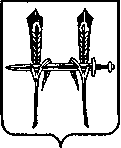 